ПОЯСНЮВАЛЬНА ЗАПИСКА№ ПЗН-67174 від 26.07.2024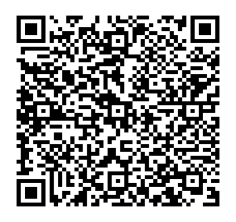 до проєкту рішення Київської міської ради:Про надання Комунальному підприємству «Шляхово-експлуатаційне управління по ремонту та утриманню автомобільних шляхів та споруд на них Оболонського району» м. Києва земельної ділянки в постійне користування для експлуатації та обслуговування нежитлових будівель майнового комплексу у пров. Куренівському, 15-а в Оболонському районі міста КиєваЮридична особа:Відомості про земельну ділянку (кадастровий № 8000000000:78:122:0009).3. Обґрунтування прийняття рішення.На замовлення зацікавленої особи та враховуючи рішення Київської міської ради
від 10.09.2015 № 958/1822 «Про інвентаризацію земель міста Києва» землевпорядною організацією розроблено технічну документацію із землеустрою щодо інвентаризації земель, яка згідно із статтею 1861 Земельного кодексу України (в редакції до 27.05.2021) погоджена з відповідними органами, зокрема:Відповідно до статей 9, 123 Земельного кодексу України та Порядку набуття прав на землю із земель комунальної власності у місті Києві, затвердженого рішенням Київської міської ради від 20.04.2017 № 241/2463, враховуючи, що земельна ділянка зареєстрована в Державному земельному кадастрі (витяг з Державного земельного кадастру про земельну ділянку від 24.07.2024 № НВ-0001773622024), Департаментом земельних ресурсів виконавчого органу Київської міської ради (Київської міської державної адміністрації) розроблено відповідний проєкт рішення Київської міської ради.4. Мета прийняття рішення.Метою прийняття рішення є забезпечення реалізації встановленого Земельним кодексом України права особи на оформлення права користування на землю.5. Особливі характеристики ділянки.Стан нормативно-правової бази у даній сфері правового регулювання.Загальні засади та порядок передачі земельних ділянок у користування зацікавленим особам визначено Земельним кодексом України та Порядком набуття прав на землю із земель комунальної власності у місті Києві, затвердженим рішенням Київської міської ради                          від 20.04.2017 № 241/2463.Проєкт рішення не стосується прав і соціальної захищеності осіб з інвалідністю та не матиме впливу на життєдіяльність цієї категорії.Проєкт рішення не містить службової інформації у розумінні статті 6 Закону України «Про доступ до публічної інформації».Проєкт рішення не містить інформації про фізичну особу (персональні дані) у розумінні статей 11 та 21 Закону України «Про інформацію» та статті 2 Закону України «Про захист персональних даних».Фінансово-економічне обґрунтування.Реалізація рішення не потребує додаткових витрат міського бюджету.Відповідно до Податкового кодексу України та Положення про плату за землю в місті Києві, затвердженого рішенням Київської міської ради від 23.06.2011 № 242/5629                           «Про встановлення місцевих податків і зборів у м. Києві» (зі змінами та доповненнями) розрахунковий розмір земельного податку складатиме: 139 865 грн 75 коп. (1 %).Прогноз соціально-економічних та інших наслідків прийняття рішення.Наслідками прийняття розробленого проєкту рішення стане реалізація зацікавленою особою своїх прав щодо користування земельною ділянкою.Доповідач: директор Департаменту земельних ресурсів Валентина ПЕЛИХ. Назва	КОМУНАЛЬНЕ ПІДПРИЄМСТВО «ШЛЯХОВО-ЕКСПЛУАТАЦІЙНЕ УПРАВЛІННЯ ПО РЕМОНТУ ТА УТРИМАННЮ АВТОМОБІЛЬНИХ ШЛЯХІВ ТА СПОРУД НА НИХ ОБОЛОНСЬКОГО РАЙОНУ»                   М. КИЄВА Перелік засновників (учасників) юридичної особиКИЇВСЬКА МІСЬКА ДЕРЖАВНА АДМІНІСТРАЦІЯАдреса засновника: Україна, місто Київ, ВУЛИЦЯ ХРЕЩАТИК, 36 Кінцевий бенефіціарний   власник (контролер)ВідсутнійРеєстраційний номер:від 03.06.2024 № 451416725 Місце розташування (адреса)м. Київ, р-н Оболонський, пров. Куренівський, 15-а Площа1,5264 га Вид та термін користуванняправо в процесі оформлення (постійне користування) Категорія земельземлі промисловості, транспорту, електронних комунікацій, енергетики, оборони та іншого призначення Цільове призначення12.04 для розміщення та експлуатації будівель і споруд автомобільного транспорту та дорожнього господарства (для експлуатації та обслуговування нежитлових будівель майнового комплексу) Нормативна грошова оцінка 
 (за попереднім розрахунком*) 13 986 574 грн 57 коп. *Наведені розрахунки нормативної грошової оцінки не є остаточними і будуть уточнені   відповідно до вимог чинного законодавства при оформленні права на земельну ділянку. *Наведені розрахунки нормативної грошової оцінки не є остаточними і будуть уточнені   відповідно до вимог чинного законодавства при оформленні права на земельну ділянку.структурний підрозділ Київської міської державної адміністрації у сфері містобудування та архітектури:від 11.11.2019 № 11261/0/012/19-19структурний підрозділ Київської міської державної адміністрації у сфері охорони культурної спадщини:від 15.05.2018 № 060-3896центральний орган виконавчої влади, що реалізує державну політику у сфері охорони культурної спадщини:від 20.12.2022 № 06/35/4857-22центральний орган виконавчої влади, що реалізує державну політику у сфері земельних відносин:від 03.12.2018 № 19-26-0.31-3582/35-18 Наявність будівель і споруд    на ділянці:Земельна ділянка забудована нежитловими будівлями майнового комплексу літ. «А», «Б», «В», «Ж», «З», «К», «Л», «М», «Н», «П», «Р», «С», «Т», «У» загальною площею 2960,3 кв.м у пров. Куренівському, 15А (реєстраційний номер об’єкта нерухомого майна: 1358773080000), який є власністю територіальної громади міста Києва та закріплений на праві господарського відання за Комунальним підприємством «Шляхово-експлуатаційне управління по ремонту та утриманню автомобільних шляхів та споруд на них Оболонського району» м. Києва (право господарського відання зареєстровано в Державному реєстрі речових прав на нерухоме майно 18.08.2022, номер запису про інше речове право 50883326). Наявність ДПТ:Відповідно до детального плану території реконструкції промрайону «Подільсько-Куренівський» в межах                        вул. Семена Скляренка, Куренівської, пров. Куренівського та просп. Московського, затвердженого рішенням Київської міської ради від 24.09.2015 № 45/1948, земельна ділянка за функціональним призначенням належить до комунально-складської території, території громадських будівель і споруд та до території вулиць і доріг (висновок Департаменту містобудування та архітектури виконавчого органу Київської міської                   ради (Київської міської державної адміністрації)                        від 11.11.2019 № 11261/0/012/19-19). Функціональне призначення   згідно з Генпланом:Відповідно до Генерального плану міста та проекту планування його приміської зони на період до 2020 року, затвердженого рішенням Київської міської ради                         від 28.03.2002 № 370/1804, земельна ділянка за функціональним призначенням належить до комунально-складської території, території громадських будівель і споруд та до території вулиць і доріг. Правовий режим:Земельна ділянка належить до земель комунальної власності територіальної громади міста Києва. Розташування в зеленій зоні:Земельна ділянка не входить до зеленої зони. Інші особливості:Частина земельної ділянки розташована в межах червоних ліній.Земельна ділянка розташована в Центральному історичному ареалі міста Києва (лист Департаменту культури виконавчого органу Київської міської ради (Київської міської державної адміністрації)                                  від 15.05.2018 № 060-3896 та Міністерства культури та інформаційної політики України від 20.12.2022                               № 06/35/4857-22). Зазначаємо, що Департамент земельних ресурсів не може перебирати на себе повноваження Київської міської ради та приймати рішення про надання або відмову в наданні в постійне користування земельної ділянки, оскільки відповідно до пункту 34 частини першої статті 26 Закону України «Про місцеве самоврядування в Україні» та статей 9, 122 Земельного кодексу України такі питання вирішуються виключно на пленарних засіданнях сільської, селищної, міської ради.Зазначене підтверджується, зокрема, рішеннями Верховного Суду від 28.04.2021 у справі № 826/8857/16, від 17.04.2018 у справі № 826/8107/16, від 16.09.2021 у справі № 826/8847/16. Зважаючи на вказане, цей проєкт рішення направляється для подальшого розгляду Київською міською радою відповідно до її Регламенту.Директор Департаменту земельних ресурсівВалентина ПЕЛИХ